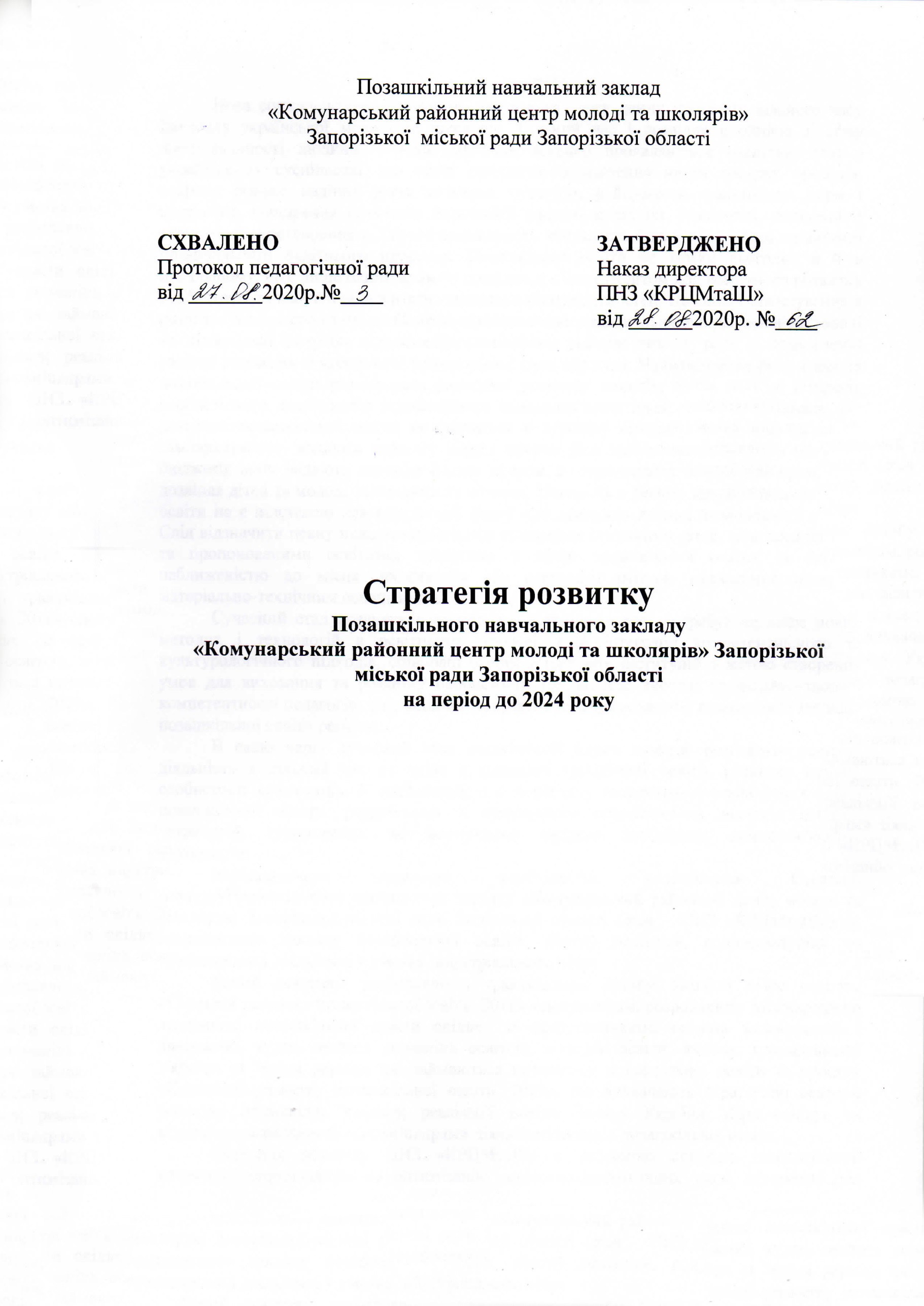 ВСТУПНова соціокультурна реальність висуває на чергу денну проблему вільного часу ідозвілля української молоді та школярів. Вільний час і дозвілля є однією зі сфер життєдіяльності людини, в якій найбільш яскраво проявляються наслідки змін в українському суспільстві, що стали причиною виникнення низки гострих проблем, зокрема різкого падіння рівня загальної культури, руйнування традиційних норм і цінностей, поширення елементів спрощеної масової культури. Політичні, соціальні й економічні перетворення в Україні зумовлюють важливість більш ефективної організації позашкільного освітнього простору. Позашкільна освіта не тільки сьогодні, а й в подальшому, не є лише одним із видів дозвілля, а є інструментом для всебічного розвитку особистості та набуття нею життєво важливих компетентностей. Це спосіб інвестування в розвиток людського капіталу. Саме позашкільна освіта,задовольняючи різноманітні творчі та пізнавальні потреби підростаючогопокоління, відіграє значну роль у становленні творчої особистості якосновної продуктивної сили держави. Найважливіша роль закладів позашкільної освіти реалізується уплощині розвитку нахилів, здібностей та інтересів особистісного, соціального іпрофесійного самовизначення дітей та молоді. Нажаль, що розвиток позашкільної освіти не значиться в переліку пріоритетів органів місцевого самоврядування. надають перевагу іншим сферам Для здійснення видатків з місцевих бюджетів вони надають перевагу іншим сферам, а  задоволення потреб для організації дозвілля дітей та молоді залишають на останнє. Наявність в регіоні закладів позашкільної освіти не є підставою для констатації факту про наявність якісної позашкільної освіти. Слід відзначити певну невідповідність між сучасними інтересами дітей, запитами батьків та пропонованими освітніми послугами в сфері позашкільної освіти, їх якістю, наближеністю до місця проживання або навчання, змістом навчальних програм, матеріально-технічним оснащенням.Сучасний етап розвитку позашкільної освіти в регіоні потребує не лише нових методик і технологій в освітньому процесі, а й інтеграції компетентнісного та культурологічного підходів, співпраці різних соціальних інституцій з метою створення умов для виховання та розвитку особистості. Це вимагає високої професійно-творчої компетентності педагогів, інноваційної та креативної спрямованості в діяльності закладів позашкільної освіти регіону.В свою чергу сучасний стан педагогічної науки вимагає розглядати освітню діяльність у вільний час не лише в контексті гуманізації освіти, розвитку творчої особистості вихованців, її соціалізації, а й перегляду теоретико-методологічних основ позашкільної освіти, розроблення й практичного впровадження новітніх освітніх технологій, спрямованих на формування життєво необхідних компетентностей вихованців.Вищезазначене зумовило необхідність розроблення Стратегії розвиткуПозашкільного навчального закладу «Комунарський районний центр молоді та школярів» Запорізької міської ради Запорізької області (далі – ПНЗ «КРЦМтаШ») як комплексного закладу позашкільної освіти, центру освітньої, соціокультурної та громадянської діяльності в умовах індустріального міста.Даний документ розроблено з урахуванням: Закону України «Про освіту», «Стратегії розвитку позашкільної освіти. 2018» - документом, розробленим Міжнародною асоціацією позашкільної освіти спільно із представниками органів законодавчої і виконавчої влади, органів управлінь освітою, закладів освіти, вчених, громадськості України та інших держав, які займаються питаннями позашкільної освіти та проєкту «Концепції розвитку позашкільної освіти. 2019», що визначають стратегічні вектори розвитку позашкілля вумовах реалізації нового Закону України «Про освіту» та відповідно окреслюють основнінапрями діяльностізакладів позашкільної освіти.Стратегія розвитку ПНЗ «КРЦМтаШ» є системою поглядів педагогічного колективу, спрямованою на оптимізацію соціально-педагогічних умов, створених для навчання, виховання, творчого розвитку й соціалізації дітей та учнівської молоді в позашкільному освітньому просторі регіону.В ній визначено цілі та пріоритети розвитку закладу позашкільної освіти.Документ враховує освітні завдання, специфіку діяльності закладу: багатопрофільность та трирівневість принципу організації освітньої діяльності, системність організаційно-масової, науково-методичної роботи з упровадженням компетентнісного та культурологічного підходів щодо їх змісту та форм.Компетентнісний підхід у позашкільній освіті - це підхід, що орієнтує відповідну мету, завдання,зміст, форми та методи позашкільної освіти на формування компетентностей особистості.Важливим є врахування організаційно-педагогічних принципів, що характеризують роботу закладу як сучасного багатопрофільного позашкільного закладу: науковість, системність, мобільність; компетентнісна спрямованість; оптимальність співвідношення практичної та теоретичної складових, варіативність вибору змісту, форм, методів і засобів освітньої діяльності тощо.До того ж розроблення Стратегії розвитку закладу, як комплексного регіонального освітнього центру, що надає якісну освітню діяльність у вільний час,  сприяє усвідомленню науково-практичного значення позашкільної педагогіки як сучасної галузі педагогічної науки в Україні.Мета та завдання діяльності закладуМетою подальшої діяльності закладу є вдосконалення соціально-педагогічної моделі закладу, як регіональної установи позашкільної освіти, орієнтованої на навчання впродовж життя. Розвиток закладу має здійснюватися відповідно до засад державної політики у сфері освіти, принципів освітньої діяльності, а також таких принципів: доступності освітніх послуг в сфері позашкільної освіти незалежно від будь-яких факторів;вільного вибору здобувачами позашкільної освіти освітніх компонентів для різнобічного розвитку особистості;інклюзивного навчання, що передбачає ефективне залучення та включення до освітнього процесу всіх його учасників; гендерної рівності;мобільності, динамічності, адаптивності змісту навчальних програм та матеріально-технічного оснащення освітнього процесу;належної якості освітніх послуг;безпечності умов навчання в закладі;державно-приватного партнерства;забезпечення можливості громадян брати участь у вирішенні місцевих справ щодо забезпечення права на здобуття позашкільної освіти; відповідного реагування органів місцевої влади на потреби членів територіальної громади;раціонального використання ресурсів місцевої громади з метою забезпечення права на позашкільну освіту;відкритості та прозорості, забезпечення публічного доступу до офіційної інформації з метою розуміння місцевою громадою, яким чином здійснюється управління сферою освіти;інновацій та відкритості до змін;надійного фінансового менеджменту, забезпечення ощадливого та продуктивного використання публічних фінансів та інших матеріальних ресурсів, енергоефективності;сталого розвитку та орієнтації на довгострокові результати з метою врахування інтересів майбутніх поколінь щодо збереження національної (місцевої) культурної спадщини та навколишнього природного середовища;поваги до прав людини, культурної різноманітності та соціального згуртування, з метою забезпечення захищеності та поваги до всіх громадян;підзвітності – відповідальності посадових осіб місцевого самоврядування за свої дії щодо забезпечення права на освіту.Позашкілля — це особливе освітнє середовище, куди йдуть за покликом душі й серця, бажанням розвивати свої природні здібності й обдарування.Складається такий собі своєрідний ланцюжок закономірностей: дитяча особистість → освітній запит → інтерес → розвиток, що обумовлює необхідність розробки й упровадження маркетингової стратегії діяльності в позашкільному закладі. Останнє стає базою для прийняття управлінських рішень щодо розширення, оновлення або скорочення освітніх послуг, які надає заклад позашкільної освіти. Саме така стратегія створює позитивний імідж закладу йсприяє формуванню освітніх потреб з метою піднесення позашкільної освіти як соціальної цінності, що на сьогодні є край актуальним. Таким чином, маркетингова діяльність ПНЗ «КРЦМтаШ»  - це діяльність, спрямована на вивчення запитів (пропозицій) учнів, вихованців, слухачів, їх батьків на освітню діяльність у вільний час, а також інших мешканців громади – на ті чи інші напрями соціальної роботи чи громадськоїдіяльності та надання й отримання відповідних послуг. Цикл маркетингового управління закладом може виглядати наступним чином:Як свідчать нормативні документи, розробка технології формування стратегії маркетингової діяльності закладу позашкільної освіти є перспективним напрямом розвитку позашкільної освіти загалом. Так як позашкільний заклад існує в умовах ринкових відносин, тому по-перше, його існування цілком залежить від забезпечення високої якості позашкільної освіти, по-друге, маркетингова діяльність створює можливості для його подальшого розвитку й перспектив.Існування вільного ринку освітніх послуг в сфері позашкільної освіти та конкуренція стимулюють суб’єктів освітньої діяльності до покращення якості освітніх послуг, різноманітності навчальних програм відповідно до потреб та інтересів здобувачів та територіальне наближення освітніх послуг.Якість позашкільної освіти визначається відповідністю результатів навчання. Оцінювання результатів навчання в системі позашкільної освіти може здійснюватись у відповідності до очікуваних результатів навчання, визначених навчальною програмою.Навчальні програми розробляються суб’єктами освітньої діяльності на основі результатів вивчення потреб та інтересів здобувачів позашкільної освіти. Навчальна програма з позашкільної освіти підлягає обов’язковій акредитації у разі її повного або часткового фінансування з державного та/або місцевого бюджету. Ті навчальні програми, що діятимуть на громадських засадах та утворюватимуться регіональним органом управління освітою (ТВО Комунарського району Запорізької міськради Запорізької області), мають пройти акредитації на рівні регіональних рад розвитку позашкільної освіти. Акредитація навчальних програм здійснюється та відображається через електронну систему забезпечення функціонування позашкільної освіти.Сучасний зміст навчальних програм ґрунтується на формуванні ключових компетентностей освіти впродовж життя, але не обмежуються ними. У сфері позашкільної освіти формуються також загальнопрофесійні компетентності з метою підготовки особи до майбутньої професійної діяльності (рання профілізація).Стратегічний розвиток неможливий без формулювання місії закладу. Під місією позашкільної установи розуміємо призначення закладу, відмінність від інших організацій, що надають освітні послуги для дітей і підлітків у вільний від навчання час. Тобто місія закладу — це чітке уявлення про те, яким він має бути та яких результатів йому необхідно досягти.Наступне – мета, як наслідок діяльності. Метою ПНЗ «КРЦМтаШ» - є розвиток особистості вихованця, що досягається за умови ефективної управлінської діяльності. Виходячи з вище зазначеного, метою управлінської діяльності є створення найбільш сприятливих умов для ефективної реалізації мети закладу. Сучасна управлінська діяльність здійснюється тріадою менеджмент → маркетинг → інновації. Менеджмент закладу має ґрунтуватись на самоорганізації діяльності відповідно до потреб та інтересів здобувачів освіти в Комунарському районі м. Запоріжжя. Способами реалізації менеджменту є складання стратегічного плану розвитку закладу з визначенням найближчих та довготермінових перспектив і приорітетів; впровадження інструментів мотивації та професійного розвитку педагогічних працівників; комунікація та налагодження взаємовідносин з партнерами; інформування потенційних здобувачів позашкільної освіти про можливість її здобуття.В умовах недостатнього фінансування закладу на місцевому рівні, оптимізація видатків місцевого бюджету має відбуватись з урахуванням потреб та інтересів здобувачів позашкільної освіти.Внутрішнім завданням керівника закладу є необхідність спроєктувати й підтримувати таке середовище, в якому люди, що працюють спільно, вмотивовані діяти продуктивно й ефективно в напрямку досягнення групових цілей. Цілі окремого працівника й колективу загалом мають збігатися.Директор закладу позашкільної освіти, як менеджер педагогічної діяльност, має прагнути, щоб: а) заклад мав свої переваги; б) надавав якісну освіту; в) його любили школярі та молодь; г) цінували їх батьки; д) йому віддавали належне органи управління. Крім того, чи не найголовнішим для оцінки діяльності директора на сьогодні є конкурентоспроможність випускників закладу в подальшому навчанні. Під конкурентоспроможністю закладу слід мати на увазі стан, за якого заклад позашкільної освіти дає високі кінцеві результати, користується підвищеним попитом батьків, громади та має постійну потребу в розвитку.Умови, засоби, напрями роботи закладу щодо реалізації стратегічної мети і завданьДля реалізації мети і завдань роботи закладу важливим є визначення умов реалізації стратегії. Серед них основними є креативна та інноваційна спрямованість діяльності педагогів, інтеграція компетентнісного та загально-культурологічного підходів, формування ефективних педагогічних систем розвивального спрямування, розроблення організаційно-педагогічних засад психологічного супроводу суб’єктів освітнього процесу, створення ефективних систем інформаційно-методичного забезпечення та обміну досвідом.Серед засобів реалізації завдань Стратегії провідними є: науково-методична та організаційно-технологічна діяльність педагогів, методико-педагогічне моделювання/проектування, авторські освітні методики, перспективний педагогічний досвід, сучасні інформаційно-комунікативні технології, виконання соціально-педагогічних програм і проектів спільно з науковими установами, закладами й осередками культури та мистецтва, владними структурами.Визначення умов і засобів реалізації Стратегії забезпечує можливість розроблення основних концептуальних положень щодо вдосконалення системи діяльності закладу за основними напрямами позашкільної освіти.Ранній творчий розвиток дитиниРобота щодо раннього творчого розвитку дітей є інноваційним, актуальним і соціально зумовленим напрямом позашкільної освіти, що забезпечує формування первинного досвіду комунікативно-творчої взаємодії дітей у освітньому соціумі. Соціально-педагогічне значення роботи закладу за цим напрямом полягає в:забезпеченні загального розвитку вихованців дошкільного та молодшого шкільного віку, розширенні їхньої життєвої компетентності, сприянні соціальній адаптації особистості в процесі навчально-творчої та практичної діяльності в креативно-спрямованому позашкільному навчально-виховному середовищі;створенні та апробації ефективних педагогічних систем роботи з дітьми дошкільного та молодшого шкільного віку; розробленні методик навчально-виховної та розвивальної роботи, просвітницької роботи з батьками;розширенні в регіоні мережі шкіл (студій, об’єднань) раннього творчого розвитку та сприянні розвитку систем їхньої навчально-виховної роботи.Основними концептуальними положеннями щодо розвитку системи роботи закладу за цим напрямом є:інноваційна організаційно-педагогічна діяльність: упровадження сучасних ІКТ у освітній процес, методико-координаційну роботу;науково-методична робота: удосконалення науково-методичного забезпечення діяльності гуртків, студій, об’єднань, інформаційно-методичне забезпечення роботи з батьками;психологічний супровід: удосконалення діагностичної та корекційно-розвивальної роботи з дітьми; розроблення лекційно-практичного курсу для батьків і педагогів;організаційно-координаційна діяльність: удосконалення організаційно-педагогічних моделей роботи гуртків, студій, об’єднань раннього творчого розвитку дитини; інформаційне забезпечення сторінки відділу раннього творчого розвитку дитини на сайті закладу.Художньо-естетичне вихованняХудожньо-естетичне виховання є одним із традиційних напрямів позашкільної освіти, що передбачає послідовну освітню діяльність, спрямовану на формування в дітей естетичного ставлення до життя, сприймання й розуміння прекрасного в мистецтві, природі, взаєминах людей, розвиток художніх потреб і здатності до художньої творчості та забезпечує оволодіння знаннями в сфері вітчизняної і світової культури та мистецтва.Актуальність роботи за цим напрямом зумовлена попитом на естетичне виховання підростаючого покоління, розвиток у дітей і підлітків художньо-естетичного смаку, формування в них профільної творчої компетентності (образотворчої, вокальної, хореографічної, театральної тощо).Основними концептуальними положеннями щодо подальшого розвитку системи роботи за цим напрямом є:інноваційна організаційно-педагогічна діяльність: організація роботи творчих об’єднань за новими профілями, започаткування роботи дозвіллєвих клубів як форми організаційно-масової роботи за напрямом, хобі-клубів як форми організації соціально-творчої діяльності вихованців;науково-методична робота: розроблення матеріалів щодо творчого розвитку особистості в процесі навчально-творчої діяльності за інтересами, особливостей формування комунікативно-творчої компетентності, національного виховання засобами мистецтва, удосконалення технології студійної роботи; організаційно-координаційна діяльність: удосконалення систем роботи щодо атестації дитячих творчих колективів, організації мистецько-просвітницької та фестивально-конкурсної діяльності, оптимізація роботи обласних профільних методичних об’єднань, інформаційне забезпечення сторінки художньо-естетичного відділу на сайті закладу.Декоративно-ужиткове мистецтвоДекоративно-ужиткове мистецтво – напрям, що забезпечує формування спеціальних знань, практичних умінь і навичок (відповідно до напрямів декоративно-ужиткової творчості), особистісно-ціннісного ставлення до дійсності та мистецтва; розвиток естетичної свідомості, загальнокультурної та художньої компетентності; сприяє творчому розвитку та соціалізації особистості в процесі практично-творчої діяльності.Робота педагогів закладу за цим напрямом полягає у створенні в регіоні соціально-педагогічних умов, що забезпечують збереження та примноження духовних і культурних надбань народу, відродження національних традицій. Невід’ємною складовою роботи закладу є популяризація сучасних напрямів декоративно-ужиткової творчості, в основу яких покладено інтеграціюрізних профілів за художньо-естетичним (театр мод), технічним (декоративно-технічна творчість) та іншими напрямами.Концептуальними ідеями щодо вдосконалення роботи за напрямом є:інноваційна організаційно-педагогічна діяльність: започаткування нових форм організації освітньої діяльності, зокрема родинних клубів, творчих майстерень, шкіл народних ремесел, курсів профорієнтаційного спрямування тощо;науково-методична робота: розроблення матеріалів щодо формування системи мистецької освіти в ЗПО в контексті європейської інтеграції, створення регіональних екскурсійно-просвітницьких програм і проектів, розвитку творчих здібностей вихованців засобами культури та мистецтва, удосконалення методик організації родинної творчої діяльності та проведення майстер-класів;організаційно-координаційна діяльність: розроблення й упровадження обласних освітньо-мистецьких проектів і програм; створення електронного каталогу робіт переможців обласних конкурсів; інформаційне забезпечення сторінки декоративно-ужиткового відділу на сайті закладу; спрямування роботи обласного методичного об’єднання на вдосконалення профільних навчальних методик; створення галерей дитячої творчості.Фізкультурно-спортивна та оздоровча роботаФізкультурно-спортивна робота забезпечує розвиток фізичних здібностей вихованців, учнів і слухачів, необхідні умови для повноцінного оздоровлення, загартування, змістовного відпочинку і дозвілля, занять фізичною культурою і спортом, підготовку спортивного резерву для збірних команд України, набуття навичок здорового способу життя.Значення діяльності закладу за цим напрямом полягає в:організації рекреаційно-оздоровчої та дозвіллєвої діяльності позашкільних навчальних закладів області;використання здоров’язбережувальних технологій у навчально-виховному процесі за всіма напрямами позашкільної освіти;упровадженні сучасних психолого-педагогічних тренінгових програм, спрямованих на формування у вихованців основ культури здоров’я та навичок здорового способу життя.Концептуальними завданнями щодо розвитку системи роботиПНЗ «КРЦМтаШ» за цим напрямом є:інноваційна організаційно-педагогічна діяльність: започаткування різних форм фізкультурно-спортивної, оздоровчої роботи, в тому числі профілактичної  (робота гуртків, клубів, масові заходи тощо); науково-методична робота: удосконалення організаційно-педагогічних засад діяльності закладу; розроблення нових психолого-педагогічних тренінгових програм;організаційно-координаційна робота: організація діяльності клубів родинного здоров’я; упровадження програм профілактики та фізичної реабілітації; підвищення ефективності співпраці з батьками, громадськими організаціями, освітніми закладами, закладами фізичної культури та спорту.Науково-технічна творчість. STEM-освіта.Науково-технічна творчість спрямована на формування у вихованців техніко-технологічної компетентності, залучення дітей та учнівської молоді області до активної дослідницької роботи, спортивно-технічних видів спорту, декоративно-технічної творчості. Важливим акцентом у роботі за цим напрямом є пропагування сучасних техніко-технологічних знань серед школярів регіону, надання вихованцям можливостей для самореалізації в різних сферах практично-технічної діяльності. Особливе значення в регіоні має робота щодо збереження мережі творчих об’єднань технічного напряму; удосконалення системи обласних масових заходів за напрямом; забезпечення професійно-творчої взаємодії педагогів, спрямованої на вдосконалення їхньої професійної майстерності; упровадження інноваційних навчальних методик і технологій в систему роботи закладу.Концептуальними положеннями щодо подальшого розвитку системи роботи закладу за цим напрямом є:інноваційна організаційно-педагогічна діяльність: започаткування роботи нових творчих об’єднань інформаційно-технічного та предметно-технічного профілів основного, вищого навчально-організаційного рівня; утвердження клубної форми роботи однією з основних форм організації масової роботи за напрямом; організація роботи щодо реалізації телекомунікаційних проектів;науково-методична робота: методико-педагогічне розроблення проблеми розвитку творчих здібностей особистості в процесі технічної творчості; удосконалення методичного забезпечення творчих об’єднань інформаційно-технічного профілю;організаційно-координаційна діяльність: створення системи підготовки вихованців творчих об’єднань технічного напряму до навчання в МАН; упровадження сучасних інформаційно-комунікативних технологій в роботу закладу на постійній основі; інформаційне забезпечення сторінки техніко-технологічного відділу на сайті закладу.Науково-дослідницька діяльність учнівської молодіОрганізація пошукової та науково-дослідницької діяльності учнівської молоді за різними освітніми напрямами є однією з тих особливостей сучасного етапу розвитку закладу, що забезпечує систематизацію роботи з інтелектуально обдарованою учнівською молоддю регіону, її підготовку до активної творчої діяльності в галузі науки.Характерними ознаками роботи за цим напрямом є її спрямованість на:поглиблення знань учнів за обраними освітніми напрямами, формування дослідницької компетентності (опанування основами наукового дослідження, розвиток комунікативно-творчих умінь, навичок самоорганізації та самоконтролю, культури інтелектуально-творчої діяльності);розвиток творчих здібностей особистості в процесі навчально-дослідницької діяльності, становлення її творчої активності та самостійності, профорієнтацію та психолого-педагогічну підготовку до навчання у вищих навчальних закладах.Діяльність гуртків цього напряму спрямована на організацію роботи наукових відділень, секцій (очно-заочна форма), проведення заходів для інтелектуально обдарованої молоді (форуми, конкурси, конференції тощо), проведення практик (виробничих, польових), організацію роботи навчально-оздоровчих таборів, літніх шкіл МАН тощо.Основними концептуальними положеннями щодо вдосконалення роботи закладу за цим напрямом є:інноваційна організаційно-педагогічна діяльність: упровадження дистанційного навчання та інших інноваційних організаційно-педагогічних технологій, методик освітньо- розвивальної роботи; удосконалення системи виявлення та підтримки обдарованої учнівської молоді, залучення її до навчання в профільних всеукраїнських і обласних заочних школах за відповідним напрямом;науково-методична робота: удосконалення системи роботи над проблемою розвитку творчих здібностей дітей та учнівської молоді в гуртках пошуково-дослідницького спрямування, наукових секціях Малої академії наук і наукових товариствах учнів; науково-методичне забезпечення психологічного супроводу освітнього процесу; розроблення організаційно-педагогічних засад роботи літніх шкіл МАН;організаційно-координаційна діяльність:; розширення форм навчальної та практичної роботи під час навчально-оздоровчих сесій, літніх шкіл; організація роботи на замовлення кафедр, науково-виробничих установ; забезпечення ефективної взаємодії закладів загальної середньої, позашкільної та вищої освіти, науково-виробничого потенціалу області для роботи з інтелектуально обдарованими дітьми та учнівською молоддю; інформаційне забезпечення сторінки відділу науково-дослідницької роботи учнівської молоді на сайті закладу.Гуманітарний напрямГуманітарний напрям спрямованй на навчання дітей та учнівської молоді основам наук соціально-гуманітарного циклу, розвиток інтелектуально-творчих здібностей вихованців, формування в них умінь і навичок практичної діяльності за обраними профілями.Соціально-педагогічне значення роботи ПНЗ «КРЦМтаШ» полягає у створенні умов для профорієнтації та профільного допрофесійного навчання учнівської молоді області за соціогуманітарним напрямом; залученні до роботи викладачів закладів вищої освіти, діячів мистецтв і культури; громадських діячів з відкритими позитивними лідерськими позиціями по відношенню до проблем району, міста, дітей та молоді, проведенні обласних конкурсів, видання збірок творчих робіт учнів обласних профільних шкіл тощо.Основними концептуальними положеннями щодо вдосконалення роботи закладу за напрямом є:інноваційна організаційно-педагогічна діяльність: організація нових напрямів профільного допрофесійного навчання: історія, економіка і право, іноземні мови, психологія, соціологія тощо; упровадження сучасних ІКТ у систему роботи обласних шкіл, студій, клубів;науково-методична робота: розроблення програмно-методичного забезпечення роботи обласних шкіл, студій, клубів; удосконалення організаційно-педагогічних засад їхньої діяльності в контексті інтеграції очно-заочних і дистанційних форм навчання;організаційно-координаційна діяльність: збереження та розширення мережі обласних шкіл (журналістика, літературна творчість, фітодизайн тощо), творчих об’єднань гуманітарного напряму (історія, право, іноземні мови, психологія, журналістика, тележурналістика), літературних студій, бізнес-клубів, клубів інтернаціональної дружби.Організаційно-масова роботаОрганізаційно-масова робота передбачає проведення масових заходів для дітей та учнівської молоді, забезпечення роботи центрів / клубів дозвілля, організацію роботи органів дитячого самоврядування, шкіл/ клубів лідерів, дитячих прес- та телецентрів, сайтів тощо.Соціально-педагогічне значення роботи ПНЗ «КРЦМтаШ»за цим напрямом полягає в:організації масової роботи за різними напрямами позашкільної освіти на міському та обласному рівнях (фестивалі, зльоти, конкурсні заходи тощо);навчанні та координації роботи педагогів, які забезпечують діяльність органів дитячого самоуправління;організації, проведенні, культурно-просвітницькому супроводі методико-педагогічних заходів різних організаційних рівнів.Основними концептуальними положеннями щодо вдосконалення системи роботи закладу за цим напрямом є:інноваційна організаційно-педагогічна діяльність: проведення зональних (міжрайонних) масових заходів за основними напрямами позашкільної освіти; застосування сучасних інформаційно-комунікативних технологій для покращення комунікативно-творчої взаємодії педагогів;науково-методична робота: вивчення моделей роботи за даним напрямомзакладів позашкільноїосвіти регіонального та всеукраїнського рівня, нових методик організаційно-масової роботи та навчання лідерів учнівського самоврядування;організаційно-координаційна діяльність: активізація роботи регіонального методичного об’єднання культорганізаторів і методистів ЗПО, відповідальних за організацію масових заходів, з метою розробки пропозицій щодо нових форм змістовного дозвілля для дітей та молоді, що мають в своєму потенціалі компетентнісну спрямованість; діяльність учнівського самоврядування; створення електронної бібліотеки організаційно-масової роботи в ЗПО, популяризація нових форм змістовного дозвілля для дітей та молоді через сучасні електронні гаджети.Шляхи реалізації стратегіїДля реалізації Стратегії розвитку закладу важливим є визначення шляхів її реалізації – напрямів роботи, від яких залежить ефективність соціально-педагогічної моделі закладу; систем організаційної, методичної та координаційно-методичної роботи; психологічного супроводу освітнього процесу, роботи з педагогічними кадрами.Важливим для реалізації концептуальних положень розвитку закладу є вдосконалення організаційних форм співпраці з батьками, державними установами й громадськими організаціями; оптимізація управлінської діяльності; матеріально-технічне та фінансове забезпечення інноваційного розвитку закладу; організація міжнародного співробітництва.Реалізація Стратегії неможлива без здійснення інноваційної діяльністі та запровадження педагогічної інноватики. Інноваційна діяльність − це створення нового (оригінальних прийомів, цілісних педагогічних концепцій), що змінює звичний погляд на явище, перебудовує суспільно-педагогічні відносини. Педагогічна інноватика − це сфера науки, що вивчає процеси розвитку освітніх закладів, які  пов’язані із створенням нової практики освіти. У зв’язку із зростанням масового характеру застосування нового актуалізується проблема формування теоретичної та практичної готовності педагогічних працівників до інноваційної діяльності. Інноваційною в позашкільній освітіможна вважати діяльність з модернізації чи осучаснення освітньої практики шляхом розширення та освоєння нових напрямів позашкільної освіти, створення програм з позашкільної освіти нового покоління, запровадження ефективних способів і засобів досягнення цілей позашкільної освіти. В результаті продуктами інноваційної діяльності стануть нововведення або новоутворення, новації, які спроможні будуть позитивно впливати на результати діяльності закладу, визначатимуть його подальший розвиток і характеризуватимуться новим чи вдосконаленим змістом позашкільної освіти, засобами освіти, освітніми моделями та адекватними їм системами управління, зафіксованими у формах, придатних для апробації, розповсюдження та освоєння. Співвідношення між поняттями «нововведення» і «інновація» полягає в тому, що нововведення (новація) − це засіб (новий метод, методика, технологія, програма та ін.), а інновація − це процес освоєння цього засобу. В цілому під інноваційним процесом слід розуміти комплексну діяльність щодо розробки, засвоєння, використання та поширення нововведень. Групування нововведень за інноваційним потенціалом дозволяє виділити модифікаційні, комбінаторні та радикальні нововведення. Інноваційний потенціал в діяльності ПНЗ «КРЦМтаШ» можна віднести до модифікаційних нововведень, які пов’язані з удосконаленням, раціоналізацією, видозміною, модернізацією засобу (програми, методики, структури, алгоритму, розробки тощо), що має аналоги чи прототипи. Модернізація може спрямовуватись як натехнологічну, так і на особистісну сторону програмного забезпечення, що поновлюється. Основними джерелами інноваційних ідей розвитку ПНЗ «КРЦМтаШ» виступають потреби держави й соціальне замовлення суспільства; досягнення та розробки з психології, педагогіки, соціології, інших наук про людину; досягнення педагогічної тематики; власний професійний досвід педагогів, практичне педагогічне мислення; аналіз результату організації освітнього процесу і процесу функціонування закладу; аналіз психолого-педагогічної літератури, періодичних видань.Діяльність  з модернізації змісту позашкільної освіти в ПНЗ «КРЦМтаШ» організована відповідно до стандартної схеми інноваційного педагогічного процесу, який включає в себе сукупність таких послідовних дій, як: Усвідомлення необхідності змін. Оцінка ситуації, що склалася. Формування проблеми. Вибір варіанту вирішення проблеми. Прийняття рішення про нововведення. Експериментальна перевірка нововведень. Підготовка та перепідготовка кадрів. Формування позитивного ставлення колективу до нововведень. Широке впровадження нововведень. Оцінка результатів. Щоденна робота та інноваційна діяльність дозволять розкрити сутність модернізації змісту позашкільної освіти, в основі якої зміна пріоритетівв освітньому процесі – на перший план виступають: розвивально-пізнавальна функція;активне використання пошукових, дослідницьких методів в роботі педагогів, які стають реформаторами власного досвіду освітньої діяльності; створення освітнього середовища, де панує ситуація успіху та створюються можливості для набуття вихованцями життєво необхідних компетентностей. Подальші зміни в моделі закладу забезпечують можливості для навчання особи протягом життя.Удосконалення соціально-педагогічної моделі закладуНинішня соціально-педагогічна модель закладу передбачає освітню функцію, як основну. Реалізація мети і завдань Стратегії мають сприяти перетворенню ПНЗ «КРЦМтаШ» в сучасний заклад позашкільної освіти, що пропонує діяльністьзатрьомафункціями: освітньою, спрямованою на розвиток людини як особистості, задоволенні її освітніх потреб та інтересів, забезпеченні обізнаності, освіченості, вихованості та новим поглядом на якість освіти;  соціокультурною та громадянською, в основі яких діяльність в громаді, в разі необхідності і за її межами, з урахуванням навчання впродовж життя. Основними компонентами освітнього процесу є освіта, розвиток та соціалізація дитини, підлітка. Серед організаційних форм і методів в організації позашкільної освіти на основі компетентнісного підходу є використання масової, групової та індивідуальної роботи. Серед результатів освітньої діяльності здобувачів позашкільної освіти:✓Знання, вміння, навички, цінності.✓Компетентності (пізнавальні, практичні, творчі, соціальні)✓Документ про позашкільнуосвіту.Соціокультурна діяльність передбачає: залучення різних верств населення до культурних цінностей суспільства й активноговключення в процес по їх створенню чи збереженню. Результат: запровадження у закладі форм (видів) навчання впродовж життя з урахуванням основних сфер життєдіяльності людини - природа, суспільство, культура, техніка, спорт.Забезпечення організації і проведення змістовного дозвілля для різних верств населення, у тому числі масових заходів, міських, літніх таборів тощо. Громадянська діяльність закладу передбачає діяльність для різних верств населення, пов’язану з громадською активністю, волонтерством, соціальними ініціативами, проектами тощо;попередження і профілактика насильства, правопорушень дітьми, забезпечення засобами позашкільної освіти профілактичної роботи, робота з дітьми, які перебувають у складних життєвих обставинах.Результат: осучаснення мети, завдань, принципів, змісту, форм, методів і засобів позашкільної освіти відповідно до потреб громадян і сучасних викликів.Створення умов для постійного оновлення змісту позашкільної освіти, перетворення позашкільної освіти на рушій впровадження інновацій та розвиток економічних знань.Сучасна позашкільна освіта передбачає взаємодію з формальною освітою в рамках концепції «Нової української школи» через:•   оптимізацію комунікації між закладами загальної середньої та суб’єктами позашкільної освітньої діяльності;•   інтеграцію освітніх процесів та навчальних програм у закладах загальної середньої освіти та закладах позашкільної освіти незалежно від організаційно-правової форми та форми власності;•     наскрізний процес виховання, який формує ціннісні ставлення і судження, що слугують базою для щасливого особистого життя та успішної взаємодії у суспільстві.Сучасне освітнє середовище передбачає його фізичну та психологічну безпечність та належне матеріально-технічне оснащення. Осучаснення фізичного просторово-предметного оточення та засобів навчання передбачає планування і дизайн освітнього простору із дотриманням принципів універсального дизайну, розумного пристосування, використання нових ІТ-технологій, новітніх засобів навчання.Оптимізація роботи з педагогічними кадрамиТеоретичне осмислення сутності інноваційної діяльності дає змогу дійти до висновку, що її реалізація потребує не лише володіння знаннями педагогічної інноватики, але й потенційної готовності фахівця до даного виду діяльності. З цією метою з бокудержави впроваджується підвищення кваліфікації педагогів сфери позашкільної освіти з переорієнтацією на компетентнісні засади, педагогіку партнерства та індивідуальний підхід у навчанні із запровадженням їхньої подальшої сертифікації. В цих умовах особливого значення набуває андрагогічний супровід підвищення професійної майстерності педагогічних кадрів закладу позашкільної освіти. Це є комплекс заходів, спрямованих на розвиток творчого потенціалу кожного педагога особисто й педагогічного колективу в цілому, підвищення рівня їх професійної компетентності і, як наслідок, підвищення ефективності освітнього процесу, що тягне за собоюякісні зміни в характеристиках іміджу закладу позашкільної освіти. Його реалізація в умовах розвитку закладу вимагає: допомоги кожному педагогу в розвиткові його ціннісних орієнтацій і гуманістичної спрямованості, що визначають загальний підхід до реалізації актуальних проблем сучасної позашкільної освіти; наданнікожному педагогу можливості усвідомити методологію вирішення професійно-педагогічних проблем, яка ґрунтується на гуманістичній парадигмі; спрямування орієнтації педагога на осмислення ним результатів педагогічних нововведень, сприяння виробленню критеріїв їх оцінки і самооцінки. В умовах модернізації змісту сучасної позашкільної освіти виникає потреба в системі, яка могла б адекватно змінювати й розвивати позашкільне освітнє середовище. Одним із кроківна шляху до створення такої системи є використання діагностики, що стоїть на службі методики. Нові проблеми виявили недостатньою мірою сформоване уміння учасників освітнього процесу моделювати конкретну педагогічну ситуацію відповідно до поставлених цілей, брати на себе відповідальність за досягнення результатів, недостатнє усвідомлення того, що неможливо жити за старими стандартами, тобто недостатню мобільність педагогів. Практика засвідчує, що причинами цього є низька мотивація педагогів до професійного зростання, не підтверджена фінансово, неспроможність реалізувати свій творчий потенціал, непідготовленість до впровадження нового змісту та методів якісної позашкільної освіти. Важливим інструментом щодо аналізу стану педагогічної системи, стану суб’єктів освітнього процесу є педагогічна діагностика. Супроводжують процес підвищення фахової майстерності педагога діагностичні функції контролю. Завдання педагогічної діяльності полягає у виконанні різноманітних за обсягом видів робіт, конкретних заходів, що залежать від змісту, мети, термінів та засобів; розроблення методичних матеріалів.Мета участі педагогів у  інноваційній діяльності передбачає усвідомлення моделі бажаного результату як чинника активізації особистих дій, осмислення етапів та термінів досягнення очікуваного результату, раціональний добір засобів її досягнення. Важливим чинником педагогічної діяльності є уміння знайти в значущій меті модернізації змісту сучасної позашкільної освіти свою особисту мету. Процес діагностики та вимірювання елементів педагогічної діяльності, педагогічної взаємодії базується на кількісних та якісних показниках. Кожний з підходів тільки у комплексі може дати більш об’єктивну картину дійсного стану всіх процесів. Поступово формується база даних щодо діагностування готовності педагогічного колективу до участі в інноваційній діяльності. Задача психологічної служби закладу - сформувати пакет діагностичних методик, які можуть забезпечити ефективний андрагогічний супровід підвищення фахової майстерності педагогів закладу.На початку роботи можна використати: методику «Оцінка рівня інноваційного потенціалу педагогічного колективу» (модифікація методики Т.В.Морозової); методику «Здібності педагога до творчого саморозвитку» (І.В. Нікішина); методику «Дослідження рівня креативності» (модифікація методики П.Торенса); методику «Визначення творчих здібностей» (Х.Зіверта); карта педагогічної оцінки (самооцінки) здатності педагогів до інноваційної діяльності (О.Ю. Моторнюк); методику «Визначення організаційно-методичних умови формування інноваційної культури сучасного педагога» (Возняк Г., Мельнікова Н., Козлова О.Г., Макагон Є.В.) параметри педагогічного аналізу інноваційної діяльності педагога; методи дослідження інноваційної діяльності педагога; Ефективність заходів щодо реалізації Стратегії забезпечується систематизованою роботою щодо підвищення рівня професійно-творчої компетентності педагогічних працівників. Вона не лише визначає темпи впровадження інновацій і перспективного педагогічного досвіду, а й сприяє створенню авторських методик творчого розвитку та соціалізації підростаючого покоління, забезпечує реалізацію ідей гуманістичного виховання.З метою підвищення рівня соціально-психологічної, інформаційно-комунікативної, профільної компетентності педагогів у закладі передбачено вдосконалення роботи профільних методоб’єднань щодо навчання й організації самоосвітньої та професійно-творчої діяльності педагогів, узагальнення педагогічного досвіду, упровадження сучасної портфоліотехнології в систему атестаційної роботи закладу.Оптимізація психологічного супроводуПсихологічна служба закладу – це спеціалізований підрозділ, діяльність якого спрямована на гуманізацію системи суспільних відносин. Важливими завданнями психологічної служби є забезпечення супроводу педагогічних інновацій, захист психічного здоров’я, підвищення психологічної культури, посилення виховного компоненту системи освіти, сприяння розвитку та самореалізації всіх учасників освітнього процесу.Призначенням психологічної служби ПНЗ «КРЦМтаШ»є:забезпечення психологічної складової на етапі розвитку закладу та його перетворення в сучасну соціально-культурну та освітню установу; створення психолого-педагогічних умов, що сприяють особистісному розвитку вихованців, збереженню їх здоров’я, підготовці до самостійного життя в суспільстві.Реалізація положень Концепції передбачає проектування та організацію психологічного супроводу позашкільного середовища, спрямованого на загальний розвиток особистості, створення умов як для найбільш повного розкриття її творчого потенціалу, так і на навчання протягом життя. Основними завданнями щодо вдосконалення роботи психологічної служби є:психодіагностична робота: упровадження сучасних комплексних психодіагностичних методик щодо виявлення інтелектуальних і творчих здібностей дітей та учнівської молоді;навчально-розвивальна та превентивна робота: упровадження тренінгових програм щодо розвитку творчого потенціалу вихованців, формування навичок здорового способу життя, подолання негативних явищ в учнівському соціумі;методична робота: удосконалення організаційної моделі діяльності психологічної служби в контексті сучасних досягнень вітчизняної та світової психологічної науки; підвищення професійної компетнтності спеціалістів психологічної служби закладу; формування психологічної культури суб’єктів освітнього процесу; методико-координаційна робота в області: співпраця з Центром практичної психології та соціальної роботи управління освіти і науки облдержадміністрації щодо: психологічного проектування середовища закладу позашкільної освіти на період його розвитку; опанування інноваційними методами й технологіями надання соціально-психологічних послуг; організація роботи по підвищенню психологічної компетентності педагогів.Застосування комунікаційної стратегії з популяризації позашкільної освіти та її провайдерівЗабезпечення зв’язку та комунікації з громадськістю шляхом реалізації комунікаційної стратегії дозволяє вирішити проблему недостатнього використання потенціалу сфери позашкільної освіти та сприяє:співпраці з партнерами та ефективному використанню наявних ресурсів громади; усвідомленню громадськістю можливостей закладу позашкільної освіти; підвищенню обізнаності про право на якісні та доступні освітні послуги в сфері позашкільної освіти; забезпеченню можливості повідомляти про потреби та інтереси потенційних здобувачів позашкільної освіти;напрацюванню міцних зв'язків між органами управління освітою таПНЗ «КРЦМтаШ».Розроблення та реалізація комунікаційної стратегії на регіональному рівні спрямована мотивувати потенційних здобувачів освіти здобувати позашкільну освіту. Зростання популярності якісної та доступної позашкільної освіти призведе до збільшення охоплення дітей та молоді позашкільною освітоюна даній території.Управлінська діяльністьУ контексті розвитку закладу важливе значення має ефективна взаємодія адміністративно-методичного складу та колегіальних органів управління закладом, а саме:педагогічної ради, що визначає стратегію розвитку закладу; створює організаційно-педагогічні умови для послідовних системних змін; забезпечує аналіз і контроль діяльності закладу;методичної ради, яка спрямовує роботу на підвищення рівня професійної компетентності педагогів, реалізацію творчого потенціалу педагогічного колективу, поліпшення якості позашкільної освіти шляхом упровадження досягнень сучасної психолого-педагогічної науки й перспективного досвіду;батьківського активу, робота якого базується на принципах усвідомленого партнерства, залучення до участі в організації та забезпеченні навчально-виховного процесу;органів дитячого самоуправління, діяльність яких спрямовано на розв’язання актуальних питань життєдіяльності соціуму, залучення вихованців до соціально важливої діяльності.Відповідно до вимог сучасного освітнього менеджменту основними завданнями щодо вдосконалення системи управління закладом є вдосконалення її компонентів та етапів управління (діагностико-прогностичний, організаційний, програмно-проектувальний, контрольно-корегувальний, оцінювальний та підсумковий) з метою забезпечення ефективної діяльності, визначання перспектив подальшого розвитку закладу. Важливою є організація роботи батьківського активу щодо забезпечення єдності педагогічних вимог сім’ї та закладу до виховання дитини, педагогічної просвіти батьків, педагогізації сімейних стосунків.Оптимізація діяльності органів дитячого самоврядування закладу передбачає формування лідерських якостей у найбільш активних вихованців закладу, забезпечення психолого-педагогічних умов для розвитку їхньої громадянської компетентності та соціальної активності, спільну реалізацію актуальних соціально-педагогічних проектів, удосконалення форм співпраці з громадськими організаціями, створення єдиного інформаційно-комунікативного з використанням інформаційно-комунікативних технологій.Матеріально-технічне та фінансове забезпеченняінноваційного розвитку закладуМатеріально-технічне та фінансове забезпечення інноваційного розвитку закладу здійснюється на основі сучасної державної політики в галузі позашкільної освіти та пріоритетів діяльності закладу. Джерелами фінансування є видатки, виділені обласним бюджетом, а також залучені позабюджетні кошти (добровільні батьківські внески, спонсорська допомога, надання платних послуг тощо), що не суперечить чинному законодавству України. Матеріально-технічні ресурси та фінансові витрати визначаються реальними потребами реалізації конкретних завдань, що є складовими Стратегії, відповідно до санітарно-гігієнічних норм і правил охорони праці та техніки безпеки з урахуванням типового переліку навчального обладнання та доступності сучасних інформаційних технологій.Маркетинг і менеджмент в управлінні, ефективне використання фінансів і раціональний підхід до застосування матеріально-технічних ресурсів, співпраця й розвиток комунікаційних стратегій стануть вагомими засобами в частині забезпечення інноваційного розвиткуПНЗ «КРЦМтаШ»..Очікувані результатиОчікуваними результатами щодо реалізації положень Стратегії є:досягнення стратегічної мети (2024р.) – нова модель закладу позашкільної освіти, що функціонує як центр освітньої, соціокультурної та громадської діяльності та задовольняє потреби в навчанніпротягом життя;забезпечення організаційно-педагогічних, науково-методичних і змістових передумов для розвитку закладу як соціально-культурного, освітнього і громадського закладу позашкільної освіти в регіоні, спрямованих не тільки на охоплення позашкільною освітою дітей та учнівської молоді відповідно до їх запитів і потреб, а й на формування нового іміджу установи, як центру навчання протягом життя (з 2020-2024 рр.);підвищення якості позашкільної освіти, основними характеристиками якої є компетентнісна спрямованість освітньої діяльності, зорієнтованість на формування здорової, інтелектуально та творчо розвинутої, духовно багатої особистості з активною громадянською позицією (з 2020-2024 рр).